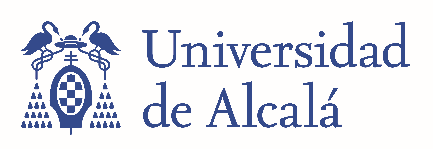 SOLICITUD DE PERMISO PARA EL USO ESPACIOS DE LA UAHDATOS DEL SOLICITANTEPersona de contacto: ______________________ DNI: _________________Teléfono: ___________________ Correo electrónico: _____________________Dirección: _____________________________________________________Empresa / Entidad para la que solicita el permiso y dirección: ______________________________________ CIF: _______________ESPACIOS QUE SOLICITA_________________________________ _________________________________FECHA________________________________. HORARIOS___________________________________ EQUIPO (¿cuántas personas se desplazarían hasta nuestros espacios?)__________________________________________________TOTAL: _________________________DESCRIPCIÓN (descripción lo más completa posible del proyecto a desarrollar)NECESIDADES (además del espacio, ¿necesita alguna otra cosa por parte de la UAH?)SERVICIO DE VIGILANCIA?        	SÍ	HORAS:_____		NOIMAGEN DE LA UAH (si procede)¿Aparecerá el nombre y/o imagen de la UAH?        	SÍ		NO ¿Cómo figuraría la imagen de la UAH?FDO:_______________________________________________________________________________________________________________________________Una vez recibida la solicitud, será valorada por el Gabinete del Rector, Gerencia y Servicios Generales de la UAH. Posteriormente, le será comunicada al solicitante su viabilidad y las tarifas a aplicar de acuerdo con la petición.La aceptación o no de la solicitud estará sujeta a la disponibilidad del espacio solicitado.La actividad habitual del espacio demandado no podrá verse alterada por la acción a desarrollar.